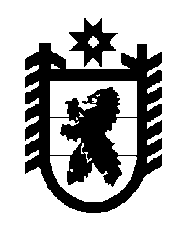 Российская Федерация Республика Карелия    УКАЗГЛАВЫ РЕСПУБЛИКИ КАРЕЛИЯО награждении государственными наградами Республики КарелияЗа заслуги перед республикой и многолетний добросовестный труд наградить ПОЧЕТНОЙ ГРАМОТОЙ РЕСПУБЛИКИ КАРЕЛИЯГРОМОВА Валентина Валентиновича – председателя Карельского регионального отделения общероссийской общественной организации ветеранов «Российский Союз ветеранов».           Глава Республики  Карелия                                                               А.П. Худилайненг. Петрозаводск11 сентября 2015 года№ 83